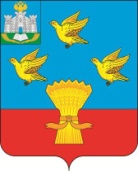 РОССИЙСКАЯ ФЕДЕРАЦИЯОРЛОВСКАЯ ОБЛАСТЬЛИВЕНСКИЙ РАЙОННЫЙ СОВЕТ НАРОДНЫХ ДЕПУТАТОВРЕШЕНИЕ____________2020 года № _______________                 Принято на 44 заседанииг. Ливны                                                                           Ливенского районного Совета                                                                                                    народных депутатов    О внесении изменений в приложение к решению Ливенского районного Совета народных депутатовот 20 декабря 2016 года № 5/53-РС «Об утвержденииГрафика приема граждан депутатами Ливенского районного Совета народных депутатов V созыва»     В связи с изменением кадрового состава депутатов Ливенского районного Совета народных депутатов  Орловской областиЛивенский районный Совет народных депутатов решил:     1. Внести в приложение к решению Ливенского районного Совета народных депутатов от 20 декабря 2016 года № 5/53-РС  «Об утверждении Графика приема граждан депутатами Ливенского районного Совета народных депутатов V созыва» следующие изменения:     1) строку 9 изложить в следующей редакции:     2. Настоящее решение разместить на официальном сайте администрации Ливенского района в информационной-телекоммуникационной сети «Интернет».     3. Контроль за исполнением решения возложить на постоянную депутатскую комиссию по местному самоуправлению, депутатской деятельности, правовому регулированию, взаимодействию с правоохранительными органами и общественными объединениями (И.Н. Потапов).Председатель Совета                                                                  М.Н. Савенкова                    9ВоробьевАлексей Владимирович3-я  среда месяца9.00-12.00д. Гремячий Колодезь ул. Центральная д.5-аздание администрации Лютовского сельского поселения,кабинет главы сельского поселения9БобкинВасилий Анатольевич 3-ая  среда месяца9.00-12.00д. Гремячий Колодезь ул. Центральная д.5-аздание администрации Лютовского сельского поселения,кабинет главы сельского поселения